USA Cricket Application for Board of DirectorsNovember 19, 2022Applications are requested for the following three positions as Directors of the USA Cricket (USAC) Board of Directors:One position for an Individual Director for a 3-year term;One position for the League Director for a 3-year term; andOne position for the Men’s Player Director for a 2-year term The USAC was established in 2017 to be the national governing body for the sport of cricket in the United States of America, and is recognized as an Associate Member of the International Cricket Council (ICC). It is a 501(c)(3) charitable nonprofit organization incorporated under the laws of the state of Colorado, but is now headquartered in the San Francisco Bay Area, California. Its mission is to govern, regulate, develop and promote the sport of cricket (including hardball, softball, disabled and all other types of cricket) at all levels in the United States, and to enable United States cricketers to successfully compete in national and international competitions.   To be eligible to apply, an individual must:Be a U.S. Citizen or Permanent Resident and at least eighteen (18) years old;Be a registered Individual Member in good standing with USA Cricket by September 15, 2021.Pass any applicable background screening instituted by the Nominating and Governance Committee (NGC), including having no material conflicts, as determined by the NGC, to serve as a Board Director;Possess a high degree of personal and professional integrity, ethics, leadership, judgement, and understanding of sporting ideals and values;Demonstrate a high level of experience, capability, success and leadership in oversight responsibilities in one or more of the following areas: business, finance, marketing, fundraising, audit, legal, management, communications, and sports.Also, eligible applicants must not:Have a record of a felony criminal conviction involving theft, financial impropriety and/or other crimes involving moral turpitude; andHave been found guilty of violating any rules or regulations of the USAC or the ICC, any other member of the ICC, another National Governing Body recognized by the USOC, or the U.S. Center for Safe Sport, where such violation has resulted in the imposition of a period of suspension from cricketing activity of one year or more;Note: If you are selected as a USA Cricket Board member, you will be required to obtain and submit records of a full criminal background check.Key Expectations of performance as a Board Member are to: Uphold the Constitution and the mission of the USAC; Work as a part of a cohesive team seeking to accomplish common goals;Dedicate time to the USAC including regular attendance and active participation in Board and assigned Committee meetings;Respect and support the majority decisions of the Board and assigned Committees;Participate actively in Board decision-making while sharing his/her skills, expertise and experiences to this end; Represent all those whom the USAC serves and not a particular geographic area or constituent group; Upon learning of her/his perceived, potential, or actual conflicts of interest, immediately declare to the Board in writing, any such conflict(s) as they pertain to her/his position on the Board;Abide with the decision of the Board as to how her/his declared conflicts must be handled;Do her/his best to ensure that the USAC is well-maintained, financially secure, growing, and always operating in the best interest of cricket in the United States; and Fulfill Board responsibilities while complying with the duties of care, loyalty and obedience. For additional information regarding the requirements for eligibility and job description to serve as a Board Director, applicants are advised to read the USAC Constitution which can be found on USAC’s website here.Please visit the link on the USA Cricket website to access the application form to be filled out and submitted on-line by December 4, 2022. All completed applications or questions about the application process must be sent by email to: ngc@usacricket.org APPLICATIONUSAC BOARD MEMBERSHIP Responses are mandatory for all items below, for applications to be consideredPreference in term applying for: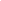 			Individual Director – 3-year term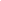 			League Director – 3-year term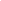 			Male Player Director – 2-year term	Last cricket role, if any (governance or administrative.)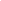 Is the applicant a United States Citizen or Permanent Resident and at least 18 years of age?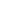 			Yes			No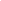 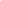 Candidate Name: 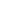 Mailing Address: 				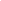 Cell Phone: 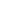 Email Address:Employment: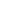 Current Position: Current Employer: 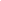 Note: In addition to filling in the above, please attach a current resume.Please respond to the following questions in the space provided, but may use a separate sheet as necessary:List boards and committees that you serve on, or have served on, with applicable dates (business, civic, community, political, professional, recreational, religious, social, etc.)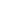 What other volunteer commitments do you currently have, or had? 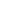 Why are you interested in serving as a Board member of the USAC? 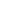 How do you feel the USAC would benefit from your involvement on the Board? 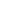 Please share any other information you feel important for consideration of your application to serve as a USAC Board member: 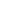 Are you aware of any information about yourself, which might tend to reflect unfavorably on your reputation, morals, character or ability as a board member of the USAC? 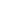 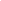 Yes           No            If yes, please explain below.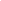 Have you ever been convicted of a felony?
Yes           No            If yes, please explain below.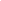 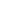 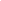 Have you ever been convicted of a controlled substance offense?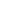 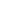 Yes           No            If yes, please explain below.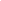 Have you ever been convicted of a sex-related crime?
Yes           No            If yes, please explain below.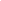 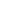 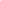 Please identify any known conflicts of interest (COIs), potential COIs, or appearance of COIs, that may be imputed by your becoming a member of the Board of The USA Cricket.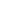 Please visit the link here to obtain guidance on COIs.The NGC reserves the right to obtain and enquire about any information related to the applicant, during the application process and after appointment to the Board.By signing below, I attest that the information I have provided is true and correct and agree to submit to a background check. I also agree that my immediate termination as a Board member shall result, in the event that any information I provide, is found to be false.Additionally, my signature represents that I agree to the expectations of the USAC Board of Directors as set out above; I agree to participate pursuant to the Policies, Procedures and Constitution of the USAC; and I understand that if conflicts prevent me from following the rules and expectations as a Board Member, I may be removed from the Board per the procedures outlined in the USAC Constitution.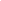 Signature: 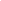 Date: 